Jordan SatherJordan Sather is a nationally renowned educator, filmmaker, YouTube influencer, speaker, and inspiration to thousands of people wanting to become stronger, more conscious versions of themselves. In doing his part to assist in the Great Awakening of humanity, he has amassed hundreds of thousands of subscribers and millions of content views on the internet through his Destroying the Illusion brand, sharing his vision of raising self-knowledge and empowerment, mental and physical strength, and higher consciousness in society.Article IV Section 4The United States shall guarantee to every State in this Union a Republican Form of Government, and shall protect each of them against Invasion; and on Application of the Legislature, or of the Executive (when the Legislature cannot be convened) against domestic Violence. Article 4, Section 4 of the U.S. Constitution is commonly called the Guarantee Clause. It reads, “The United States shall guarantee to every State in this Union a Republican Form of Government, and shall protect each of them against Invasion; and on Application of the Legislature, or of the Executive (when the Legislature cannot be convened) against domestic Violence.” This clause guarantees that the federal government will assure and provide these three protections to all State governments:1. Republican Form of Government;
2. Protection Against Invasion; and
3. Protection of Legislatures and Executive from domestic Violence.The first assurance is more complicated because the term “Republican Form of Government” is not defined in the Constitution and was not widely written on during the Ratification Debates. However, they did establish seven basic principles necessary to constitute a Republican form of government:1. There is a strict separation of powers, horizontally and vertically.
2. The government is run by officers governing for a term and only during good behavior.
3. Offices are selected by our election, and not by the appointment of the government itself.
4. The government recognizes that power resides originally in the People (immediately from God).
5. There is a deliberativeness in action and that it is, by the checks and balances, not subject to the whimsical fancy of a few.
6. The government acknowledges the final right of the People to alter or abolish it whenever it usurps the rights for which it was instituted by the People to administer God’s Law.7. The government does not grant entitlements.These principles must be maintained so that the form of government does not “wander” into another type of government – like monarchy, dictatorship, oligarchy, democracy or worse, totalitarian. Protection against invasion was a continuation of an established centralized foreign policy and defense under the Articles of Confederation and Perpetual Union. The Framers understood that protection of the borders was essential to both the security of the people and the viability of the economy. The clause assures that a president cannot refuse to defend certain parts of the nation from foreign attack. Sadly today, this understanding has been lost on our national government officials who want to “sell out” the citizens by granting “amnesty” to those who illegally enter the States of the union.  Because this final assurance has been twisted by the courts to mean a “protection of legislatures and the executive from domestic violence” which again is a vague term used without being properly defined in the document. It has commonly accepted that this protection is against local uprisings or insurrections. However, most State Constitutions include articles in the Declaration of Rights which reserve to the people the right to establish a new government whenever the government oppresses the people. The Maryland Declaration of Rights in Article 6 states, “That all persons invested with the Legislative or Executive powers of Government are the Trustees of the Public, and, as such, accountable for their conduct: Wherefore, whenever the ends of Government are perverted, and public liberty manifestly endangered, and all other means of redress are ineffectual, the People may, and of right ought, to reform the old, or establish a new Government; the doctrine of non-resistance against arbitrary power and oppression is absurd, slavish and destructive of the good and happiness of mankind.”The facts are that the Global Syndicate controls the Agency Government through its many global, multi-billion dollar corporations.  No, it is not a conspiracy theory.  The leaders, managers, and officers inside all the agencies, departments, bureaus, and administrations come directly from the corporations that have been successful in those specific areas of business.  For example, the FDA is managed by men and women who came from the medical corporations such as HMOs, big Pharma, and even the insurance companies.  The FAA is managed by airline and airplane manufacturers.  You get the picture.  It is called fascism.Now, this agency government is the one that actually writes the laws, assesses the taxes, and creates and supports the enforcement actions.  We have zero representation in that government.  It is called tyranny.  Now, this tyrannical, fascist government is the one financing and managing the invasion of the States by foreign citizens who illegally cross our borders.  This invasion has been focused almost entirely on States that can deliver the Executive Branch into the hands of the Global Syndicate.  Before Donald Trump destroyed the Establishment Republican Party, the Syndicate controlled 2 out of the three Branches of government AND all the agencies.  In the last 2.5 years, Trump has led America to take back much of this territory for the people, but the Syndicate still controls 75% of the government, and they have two of the most powerful weapons the world has ever seen; the Deep State and rogue nuclear warheads.Now, the authority is there, but very vague.  It has never been tested.  Not the right way.  It almost got tested the wrong way.  That is to say, the act of aiding and abetting the invasion of the States is an act of treason, but it has never been tested in the courts.  Add to that Executive Order 13603, and the stage was set for the end of the Republic at the hands of the Executive.  What is that?  Well, here you go.President Obama signed EO 13603 on March 16, 2012. The purpose was to delegate to the President sole authority and address national defense resource policies and programs under the Defense Production Act of 1950. It provided the framework and authority for the allocation or appropriation of resources, materials and services to promote national defense.It was an update and it was not much different from prior EO’s on the National Defense Resources Preparedness. However, one difference which is concerning to some is that the definition “national emergency” is now broader and it is quite vague. There were other subtle changes that might be of interest.The EO includes all of the Global Syndicate’s out-of-control agencies and it would have unlimited power if the president declared a “national emergency.”Executive Order 13603 — National Defense Resources Preparedness allows the government to completely control our lives through the “industrial and technological base,” should the president declare a national emergency.EO 13603 gave Obama the power over all commodities and products capable of being ingested by human beings and animals; all forms of energy; all forms of civil transportation; all usable water from all sources; health resources; forces labor such as military conscription; and federal officials can issue regulations to prioritize and allocate resources.”EO 13603 is the plan to control our economy and our lives in the event of a crisis endangering our national security. There are no checks and balances written into the EO.Could a cyber threat be used as an excuse to use this authority? Could an economic crisis cause the president to take over retirement funds using this EO?In Obama’s hands, this EO does give one pause.President Obama was behind the nationalization of education, car companies, energy, school loans, housing. The growth of government and the unbridled spending seems endless under his reign.One of the issues to be concerned about was his expressed desire to wrap his financial hands around the trillions in private retirement savings. A national financial crisis would allow him to do that.Now, here is the truly amazing part.  That Executive Order is still in effect.  It is law.  It is in the hands of President Trump, and he is in position to wipe out the national debt, close the Fed, put the dollar back on the gold standard, close the borders, and deport 20 million illegal aliens, if he declares a national emergency.Wait a minute.  President Trump signed an Executive Order: Securing the Information and Communications Technology and Services Supply Chain, declaring that threats to the information and communications technology and services supply chain by foreign adversaries are a national emergency. The Executive Order prohibits transactions that involve information and communications technology or services designed, developed, manufactured, or supplied, by persons owned by, controlled by, or subject to the jurisdiction or direction of a foreign adversary whenever the Secretary of Commerce determines that a transaction would pose a threat to national security, as articulated in the Executive Order.President Trump in February 2019 declared a national emergency to bypass Congress and spend roughly $8 billion on barriers along the southern border, a big step toward building his long-promised wall that also comes with significant political and legal risk.  Oh you have no idea how big a risk.  President Trump plans to redirect $3.6 billion in military construction funding toward the border project, according to White House officials. Trump will also take separate executive action repurposing about $2.5 billion from the Defense Department’s drug-interdiction program and $600 million from the Treasury Department’s asset-forfeiture fund.Officials said the goal is to ultimately build roughly 234 miles of barriers along the border, including bollard-style wall.Those are only the surface authorities.  The Global Syndicate knows this as well.  They also know that control of the Department of Justice has been taken away from them.  Their soldiers are going to be arrested, tried, convicted, and sentenced.  In many cases, the penalty is death.  That sounds good, but we are talking about war.  And, as I said, the Syndicate has two weapons, while the President only has the EO left by Obama, and a small handful of patriots fighting a army of tens of thousands of soldiers loyal to the dark authority of the Syndicate.We have all the pieces for a world war.LifestreamSpecific patterns of brain activity are thought to underlie specific processes or computations important for various mental faculties, such as memory. One such “brain signal” that has received a lot of attention recently is known as a “sharp wave ripple”—a short, wave-shaped burst of high-frequency oscillations.Researchers originally identified ripples in the hippocampus, a region crucially involved in memory and navigation, as central to diverting recollections to long-term memory during sleep. Then a 2012 study by neuroscientists at the University of California, San Francisco, led by Loren Frank and Shantanu Jadhav, the latter now at Brandeis University, showed that the ripples also play a role in memory while awake. The researchers used electrical pulses to disrupt ripples in rodents’ brains, and showed that, by doing so,  performance in a memory task was reduced. However, nobody had manipulated ripples to enhance memory—until now, that is.Researchers at NYU School of Medicine led by neuroscientist György Buzsáki have now done exactly that. In a June 14 study in Science, the team showed that prolonging sharp wave ripples in the hippocampus of rats significantly improved their performance in a maze task that taxes working memory—the brain’s “scratch pad” for combining and manipulating information on the fly. “This is a very novel and impactful study,” says Jadhav, who was not involved in the research. “It’s very hard to do ‘gain-of-function’ studies with physiological processes in such a precise way.” As well as revealing new details about how ripples contribute to specific memory processes, the work could ultimately have implications for efforts to develop interventions for disorders of memory and learning.The researchers first examined the properties of ripples recorded in rats performing tasks from a database acquired over years of experiments. They found more long-duration ripples occurred when rats had to make their way through mazes than when they were simply exploring or running along tracks. Negotiating mazes required rats to exercise their memories.In one task, the M-maze, rats were trained to first navigate through the right-hand arm of a maze shaped as an “M” to receive a sugary reward, then through the left-hand arm on the next trial. The researchers saw significantly longer ripples in trials the rats performed correctly, compared to those they got wrong. “You can record a very simple electrical pattern in the brain and tell whether the animal's performance will be good or not, or whether the animal is learning or not,” Buzsáki says. These findings suggest that the hippocampus generates longer ripples during memory-intensive activities, and that these longer-duration signals improve performance.To verify that longer ripples contribute to better performance, the team artificially prolonged ripples in rats performing the M-maze task.The researchers used optogenetics, involving the use of light piped through a fiber-optic cable to activate genetically engineered light-sensitive neurons in the rats’ hippocampi. They recorded collective neural activity in the hippocampus during the task, to enable them to detect spontaneously occurring ripples. Upon detection of a ripple, light pulses were triggered to activate engineered neurons. This “closed-loop” stimulation roughly doubled the duration of ripples, and significantly improved the rats’ performance, compared to control conditions with either no light stimulation, or stimulation applied after short, random delays.The rats also learned faster, reaching 80 percent correct performance in remembering which route would lead to a reward earlier than rats in the control conditions. The researchers also switched off any beneficial effects by aborting ripples using high-intensity light pulses, confirming that performance was  impaired. “It's really nice to see another group do something slightly differently and get the same result,” Frank says. “It makes you feel confident we're all on to something.”To investigate how longer ripples might be enhancing performance, the team inspected the properties of the neurons involved. A ripple is not simply repeated activity of the same neurons oscillating over time; instead, its activity spreads to more neurons as the signal continues.The team observed that particular neurons tend to “fire” either in the early or in the later portion of the signal, and they found intriguing differences between these two groups. “Early” neurons were “chatterboxes” with high baseline activity, whereas “late” neurons were more sluggish, with lower average activity. “Neurons that fire fast are like talkative people, they are active in many situations,” Buzsáki explains.  “The majority typically don't fire, but once they do, they say something important.”The hippocampus contains neurons specialized for navigation, called “place” cells, which fire when an animal is in a specific location. The researchers found that neurons firing in the late part of long ripples (either spontaneously occurring, or artificially prolonged), were more highly tuned to location, and the spots tended to be on the arms of the maze. Previous research suggests one function of ripples may be to “replay” memories. The new findings support that idea, and suggest that prolonging ripples recruits extra neurons to generate the signal, whose activity is relevant to the task at hand. “When they extend the length of ripples, they’re recruiting cells that are reactivating paths the animals take,” Jadhav explains. “This might be a mechanism for doing a cognitive search of all the available paths, that other brain areas can read out and act on.”The researchers hope this work eventually may help develop ways to treat the type of memory problems that occur in age-related cognitive decline or Alzheimer’s disease. Learning difficulties might also be addressed. The techniques in the experiments would be tricky to apply to humans because they are invasive and involve genetic manipulation, but Buzsáki says they are working on noninvasive methods. A recent study, published in April and led by neuroscientist Robert Reinhart of Boston University, used weak electrical currents applied to the scalps of elderly participants to obtain an increase in working memory performance, accompanied by greater synchrony between oscillations of certain (theta) frequencies in different cortical regions. “There are intriguing points of connection between the elegant work by [Buzsáki’s team] and research conducted in my laboratory,” Reinhart says. “Research in systems and cognitive neuroscience is laying critical basic science groundwork, which may open up an entirely new avenue of circuit-based therapeutics for the prevention and treatment of brain disorders.”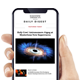 Sign up for Scientific American’s free newsletters.Sign UpThe problem with existing non-invasive methods, such as transcranial magnetic stimulation (TMS), or the transcranial electrical stimulation (TES) technique, used in Reinhart’s study, is their inability to  penetrate into the brain, so manipulating signals in the deeply seated hippocampus is difficult. Recording from deep in the brain non-invasively is even more tricky. One possible solution would be to infer when ripples occur in the hippocampus from activity recorded from the brain’s surface. “There might be a very specific pattern of, say, prefrontal activity that precedes these events” and produces ripples in the hippocampus. Frank says. "But we don’t understand what that looks like yet.” Also, modifying cortical activity using these techniques may, as a consequence, affect activity in the hippocampus. “We know that these sharp wave ripples can be biased by [specific] neocortical patterns,” Buzsáki says. “In fact, many companies are trying to affect memory, by changing neocortical patterns.” Finally, invasive methods, similar to implants used to detect and interfere with seizures in epilepsy, could be employed, either for detecting, or manipulating ripples, or both. Invasive and non-invasive methods could even be combined. “As long as you can measure these events and come up with some way to manipulate them, you have the possibility of making the system work better,” Frank says. “There's a world of possibilities there.”The Space CoastIf all goes according to Blue Origin's ambitious plan, the Space Coast will become the opening phase of a "road to space" for millions of people taking their livelihoods beyond Earth's fragile atmosphere.The Jeff Bezos-led company is investing more than a billion dollars into the region to transform infrastructure — old and new — into gateways for its upcoming New Glennrocket, a towering vehicle slated to launch from Cape Canaveral Air Force Station no earlier than 2021. It will also be built, launched and refurbished here after landing on a ship in the Atlantic Ocean."New Glenn is all about millions of people living and working in space," Scott Henderson, Blue Origin's vice president of test and flight operations, said Tuesday during a National Space Club Florida Committee luncheon in Cape Canaveral. "It sets the foundation for building an infrastructure required to get to space."Bezos believes the future will see industry and other Earth-based happenings move beyond the ground and into orbit, the moon and possibly even other planets. When he launched Amazon in 1994 most of what he needed was already there. That's not the case with Blue Origin."When he built Amazon, there were a lot of things he didn't have to do," Henderson said, noting that the internet, distribution networks and payment options like credit cards all made it possible. "In space, there is no affordable infrastructure in place today to be able to put the necessary elements in space to open up that kind of entrepreneurial opportunity for our future."Buy Photo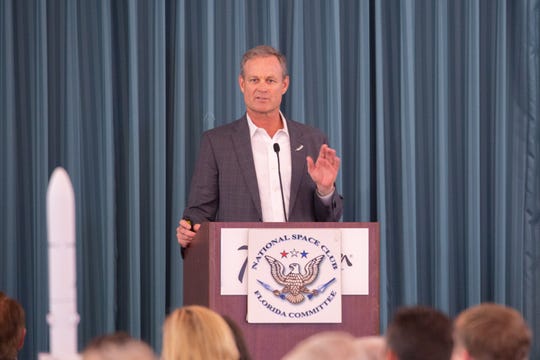 Scott Henderson, Blue Origin's vice president of test and flight operations, speaks during the National Space Club Florida Committee luncheon in Cape Canaveral on Tuesday, June 11, 2019. (Photo: Emre Kelly / FLORIDA TODAY)To build out that infrastructure to space with New Glenn, Blue has embarked on a series of initiatives around the Cape:• Out of the 2,000 total employees, most of which are in Kent, Washington, the company now has about 250 people working on the Space Coast.• Construction workers put the finishing touches on its New Glenn factory at Kennedy Space Center's Exploration Park in late 2017, but that's just the first phase – the campus will nearly double in size in the coming years as land to the south is cleared for the second phase. The factory will also function as launch control center for New Glenn missions, which will take flight from 10 miles away.• The reconstruction of Launch Complex 36, a pad formerly used for Atlas-Centaur rockets that Blue Origin now leases from the Air Force. Up to 600 people have been hired to build out the site, which already has some hardware, like propellant tanks, installed.The investments by Blue Origin are crucial to the Space Coast, which almost didn't get the company's involvement in 2015. North Carolina was also lobbying heavily for the work and even promised to change its state license plate if New Glenn development made its way there.But now Brevard County is the epicenter for Blue's efforts to bring hundreds of employees and potentially thousands of visitors during its launches."Why would you invest what over the course of this project will be over a billion dollars and hire 500 or 600 people to build this kind of infrastructure," Henderson said. "Everything big starts with something small. To put millions of people living and working in space, to build a highway to low-Earth orbit and beyond requires something of this size and scope."Theft by Lawful TakingA new study from the Institute for Justice reveals that policing for profit, the use of forfeiture programs, has “no meaningful effect on crime fighting” but is “strongly linked to worsening economic conditions.”“These results suggest law enforcement agencies pursue forfeiture less to fight crime than to raise revenue,” IJ said.The report, called “Fighting Crime or Raising Revenue?” finds the nation’s biggest forfeiture program doesn’t help police fight crime, but they use it to boost revenue, “in other words, to police for profit.”It looked at local crime, drug use and economic data from a variety of federal sources and compared the results to data from the Department of Justice’s equitable sharing program, which provides that state and local law enforcement cooperate with the Drug Enforcement Administration and other DOJ agencies – and get up to 80 percent of proceeds of forfeitures.The IJ said its conclusions call “into question whether distributing billions of dollars in forfeiture proceeds improves police effectiveness. The new evidence undercuts claims by prominent forfeiture supporters, such as former Deputy Attorney General Rod Rosenstein, who called forfeiture an ‘important tool that can be used to combat crime, particularly drug abuse.'”The findings were that “More forfeiture proceeds do not translate into more crimes solved, despite claims forfeiture gives law enforcement more resources to fight crime.”And, “More forfeiture proceeds also do not mean less drug use, even though forfeiture supposedly rids the streets of drugs by crippling drug dealers and cartels financially.”And “When local economies suffer, forfeiture activity increases, suggesting police make greater use of forfeiture when local budgets are tight. A 1 percentage point increase in local unemployment – a standard proxy for fiscal stress – is associated with a statistically significant 9 percentage point increase in seizures of property for forfeiture.”Brian Kelly, associated economics professor at Seattle University and study author, explained, “These results add to a growing body of evidence suggesting that forfeiture’s value in crime fighting is exaggerated and that police do use forfeiture to raise revenue.“Given this evidence and the serious civil liberties concerns raised by forfeiture, forfeiture proponents should bear the burden of proof when opposing reforms that would keep police focused on fighting crime, not raising revenue.”Between 2001 and 2017, citizens lost almost $40 billion to government forfeiture programs.IJ explains that to lose property, such as cars, cash and homes, to a government agency, one doesn’t necessarily have to be convicted – or even charged – with a crime.IJ said the bottom line is that increased forfeiture funds had “no meaningful effect on crime fighting.”One South Carolina deputy attached to a program called Operation Rolling Thunder, which patrols highways looking for reasons to stop people, warned in the study, “Nearly everyone does something illegal if you follow them long enough.”“Officially, the program’s mission is to catch ‘bad guys’ and intercept drugs, drug money or other contraband they may be carrying on the interstates. Yet a traffic stop does not have to end in an arrest – or even a ticket – for police to unburden drivers and passengers of their cash or other property. All police need to seize property is probable cause to believe it is related to a crime,” the study said.They then can keep the money and use it as they like.And that, the study said, is just one of many such programs.The IJ said its study results “cast doubt on proponents’ claims that forfeiture is an important crime-fighting tool while supporting critics’ charges that police pursue forfeiture for revenue.”“This study shows policymakers can undertake serious and much-needed forfeiture reforms without jeopardizing police effectiveness,” explained Lee McGrath, IJ’s senior legislative counsel. “Congress should abolish equitable sharing, and in the meantime, states should opt out of the program. And lawmakers should eliminate the financial incentives in both state and federal forfeiture laws that encourage the pursuit of revenue over the pursuit of justice.”The IJ has fought unreasonable forfeitures since 2010, and since then, 32 states have enacted some form of reforms.“Seven states and the district have largely opted out of equitable sharing, limiting law enforcement’s ability to receive funding through the program and making it harder for law enforcement to circumvent state civil forfeiture laws,” the organization said.Just this year, it obtained a landmark victory in Timbs v. Indiana, where the U.S. Supreme Court said state civil forfeiture cases are bound by the Eighth Amendment’s ban on “excessive fines.”Freedom Trade: The Game is OverPresident Trump has made it clear he will no longer allow other countries to pillage our country while flying the false flag of free trade.  Previous administrations stood by helplessly while China and other trading partners used every trick in the book to rob us blind and destroy American farms, jobs and industries.Illegally imported goods run the gambit from steel and foodstuffs to construction materials, auto parts, home appliances, chemicals and industrial equipment. And that’s not counting the opioids killing tens of thousands of Americans every year.This is a good time to review exactly how China and other bad actors evade our laws and dump unfairly priced goods on our shores.  China regularly transships its goods through other countries such as Vietnam or Malaysia, falsely claiming they originated in that third country, to avoid paying import taxes.It’s so bad Vietnam slapped a tariff on Chinese products relabeled as “Made-in-Vietnam” for transshipment to the United States.“The faking of origin and the illegal transshipment of goods happens most often in the sectors of textiles, seafood, agricultural products, tiles, honey, steel and iron, aluminum and timber products,” the Vietnam customs department said in a statement posted on a government website.Chinese exporters are relabeling their products to avoid anti-dumping duties imposed by the U.S. Commerce Department, Voice of America reports.  China circumvents tariffs on oil drilling equipment by transshipping the goods through India, South Korea and other countries. Imports of Indian and Korean drilling couplings made from Chinese steel have increased threefold over the last two years.There’s no doubt China illegally subsidizes these imports – the finished oil drilling products sell for less than the cost of the raw steel that goes into them.  That’s the case with some Chinese aluminum motorcycle parts, too. The imported parts sell for what Michigan manufacturers pay for the raw materials.China’s rampant mislabeling and transshipment of steel and aluminum through third countries is a major reason the Trump administration imposed global tariffs on those metals.  China is running its scams with other exports.  China is moving in on the synthetic turf market, shipping tons of the fake grass to the U.S.  In a review of more than 1,000 shipments of Chinese and Vietnamese synthetic turf (aka Astroturf), less than 2 percent were accurately labeled or coded correctly. The rest were deliberately mislabeled as an item not on the tariff list to avoid duties.Besides being mislabeled, the imported Astroturf is substandard. One homeowner found her cheap Chinese fake grass was falling apart, flaking off and rubbing off after it was installed.  Our food producers are also victimized.  After China was slapped with a fine for dumping shrimp in the U.S. below market prices, Customs agents intercepted “Indonesian” shrimp that actually originated in China.China hit the trifecta of cheating – mislabeling, transshipment and dumping – with one product: honey. The feds determined honey from China was being sold below fair market value (dumping), then, voila, Homeland Security seized tons of honey deliberately mislabeled as coming from Vietnam (transshipment). Lead and banned antibiotics have been found in Chinese “honey,” along with artificial sweeteners and corn syrup.To be fair, China is not the only offender. Globalist companies avoid tariffs and dumping restrictions by moving operations around the world.Samsung and LG played Whack-a-Mole with U.S. trade laws. The South Korean conglomerates were making washing machines in South Korea and Mexico and selling them in the U.S. below the cost of production.  When the U.S. slapped a tariff on the imports from those countries, the companies moved production to China. Then, when the Commerce Department tariffed the washing machines made in China, Samsung and LG moved production to Vietnam and Thailand.Reviewing this record of fraud, there can be no question action is long overdue.  President Trump is not outsourcing the defense of our economic well-being to the toothless bureaucrats of the World Trade Organization.  He’s tired of the world using the U.S. as its piggy bank and is taking tough action against the trade cheats – just as he promised.Don’t be surprised those who’ve had their hands in the piggy bank are squealing.Brooks Agnew’s 8th Grade DreamWhen I was 8 years old, I was one of the top math students in the State of California. The newspaper came to interview me.  The reporter asked me what I wanted to be when I grew up.  “An asteroid miner,” I replied.Well, the technology of my 8th grade aspiration is about to come to fruition.  Two far-off NASA concepts could quickly survey lunar craters for astronauts and help identify mining resources on nearby asteroids.The projects come courtesy of the NASA Innovative Advanced Concepts program, which pursues theoretical ideas that could take many years to come to fruition. Each project is at the most advanced stage of development NIAC has offered to date, Phase III, and will receive up to $2 million to outline the mission concept, according to a NASA statement released on Tuesday (June 11)."This is the first year NASA offered a NIAC Phase III opportunity, and there were many strong proposals," Jason Derleth, NIAC program executive, said in the statement. "We selected two proposals because we think both of the technologies could positively impact the industry. We are excited that these technology concepts could help humanity explore space in new ways."The first mission concept, called Skylight, could help support NASA's push to send humans back to the moon. President Donald Trump's administration tasked the agency with landing humans on the surface again by 2024, to create a way station for future Mars exploration.Skylight, which is led by William Whittaker, a robotics professor at Carnegie Mellon University, aspires to help future astronauts working on the moon. Using high-resolution images taken from close up, Skylight would create 3D models of craters. The models would show whether it is safe for a human (or a rover) to descend into and explore the features.  The system could also identify ice in the shadows. That capability is intriguing because would-be lunar explorers argue that water on the moon is a valuable resource for future human settlements and would reduce what astronauts need to haul from Earth.The other project is called Mini Bee and is led by Joel Sercel, founder and CEO of TransAstra Corp. Mini Bee hopes to develop a way to mine resources from asteroids, which are full of water and minerals. The project would extract resources through a method called optical mining, which would concentrate sunlight onto the asteroid. This process would wear away the surface, and any generated debris would be collected into an inflatable bag. The team hopes to use this process to generate propellant in space, reducing the need for astronauts to haul fuel on their missions.The NIAC program expects to fund one Phase III study per year in the coming years, NASA said. Each study team gets two years of research time to flesh out the concept enough to transfer the idea to industry or government for further mission development and implementation.Denied Right to Bear Arms Ends in TragedyIf you know me, you must know that I am a huge supporter of gun control. Yes. I never miss.  I go forth armed, prepared, and free.  Well, Kate Nixon was denied her freedom and her rights, and ultimately her life by the Virginia Legislation.  The night before 12 people were killed in Virginia Beach on May 31, Kate Nixon, told her husband she wanted to carry a gun to work because she feared her would-be attacker.  Finally, she decided to avoid the legal trap set by the Virginia Beach City Council, and left her firearm and her training at home.   You see, the city had passed a new no-gun policy, in violation of the US Constitution, but after all this was a city government, and they could do whatever they want.  No sense risking it, according to the family’s lawyer. Kate was a law-abiding citizen without a single infraction in her entire life.  Not even a traffic citation. “Kate expressed to her husband concerns about this individual in particular as well as one other person,” the Nixon family attorney, Kevin Martingayle, told host Cathy Lewis. “In fact, they had a discussion the night before about whether or not she should take a pistol and hide it in her handbag and decided not to, ultimately, because there is a policy, apparently, against having any kind of weapons that are concealed in these buildings.”“But they were so concerned they had that conversation,” Lewis said. “The night before it happened, they had that discussion,” Martingayle said. “So, there was obviously something big going on. I don’t know all the ins and outs of that, and I don’t know that Kate ever expressed, even to her husband, the full range of what her concerns were.”The next day, as threatened earlier, the shooter, who had worked as a city public utilities engineer for nine years, began shooting his newly defenseless colleagues in the city’s Municipal Center.Jason Nixon, the victim’s husband, and his attorney have asked the city to release all records about the gunman. According to The New York Times, the shooter had been previously involved in physical “scuffles” at work, and disciplinary measures had been taken.The city of Virginia Beach enforces a “gun-free zone” policy on all city properties, even if the employee is licensed to carry a concealed weapon. “Employees who violate this policy will be subject to discipline, up to and including immediate dismissal,” the city policy states.With everyone on site disarmed by this policy, the shooter had no worries at all and was able to gun down defenseless victims until police were able to force their way into the building.  Now, there are 13 less citizens of Virginia Beach.Jihad Report 
Jun 08, 2019 -
Jun 14, 2019Jihad Report 
Jun 08, 2019 -
Jun 14, 2019Attacks28Killed254Injured101Suicide Blasts2Countries13